Universidade Federal de Rondônia – UNIR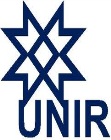 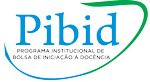 Programa Institucional de Bolsa de Iniciação à Docência – PIBIDBiofilmes de bactériasINTRODUÇÃOOs biofilmes microbianos são comunidades de células aderidas a uma superfície e entre si e embebidas por uma matriz de substâncias extracelulares poliméricas.    Os biofilmes dentais podem se formar em diferentes superfícies, incluindo tecidos duros (esmalte e cimento), bem como em mole (epitelial). As interações entre as bactérias e a superfície dependerão da topografia da superfície; por exemplo, esmaltes que são rugosos e desgastados acumulam mais bactérias do que superfícies lisas.OBJETIVOO objetivo do roteiro é poder observar e diferenciar, como fica a situação de uma boca em uma situação quando não se escova os dentes.       3. MATERIAISCorante de anilina (comestível)Pasta de denteEscova de denteCopo descartável       4.  PROCEDIMENTOSPrimeiro terá duas pessoas uma sem escovar os dentes e outra que tenha escovado para poder mostrar a diferença entre elas;Coloque o corante de anilina no copo;Em seguida as duas pessoas fazem bochecho;E reparem a diferença de um para a outra;E para limpeza dos dentes utiliza a escova e a pasta de dente.       5. QUESTÕESO que são biofilmes?O que acontece se o biofilme não for removido no dente?Como o biofilme pode ser aproveitado de forma construtiva?6.	REFERÊNCIAShttp://nascecme.com.br/biofilme-o-inimigo-invisivel/http://profalessandraareas.blogspot.com/2014/08/microbiologia-oral-formacao-do-biofilme.html?m=1